Chauncy Hall Photo, 1912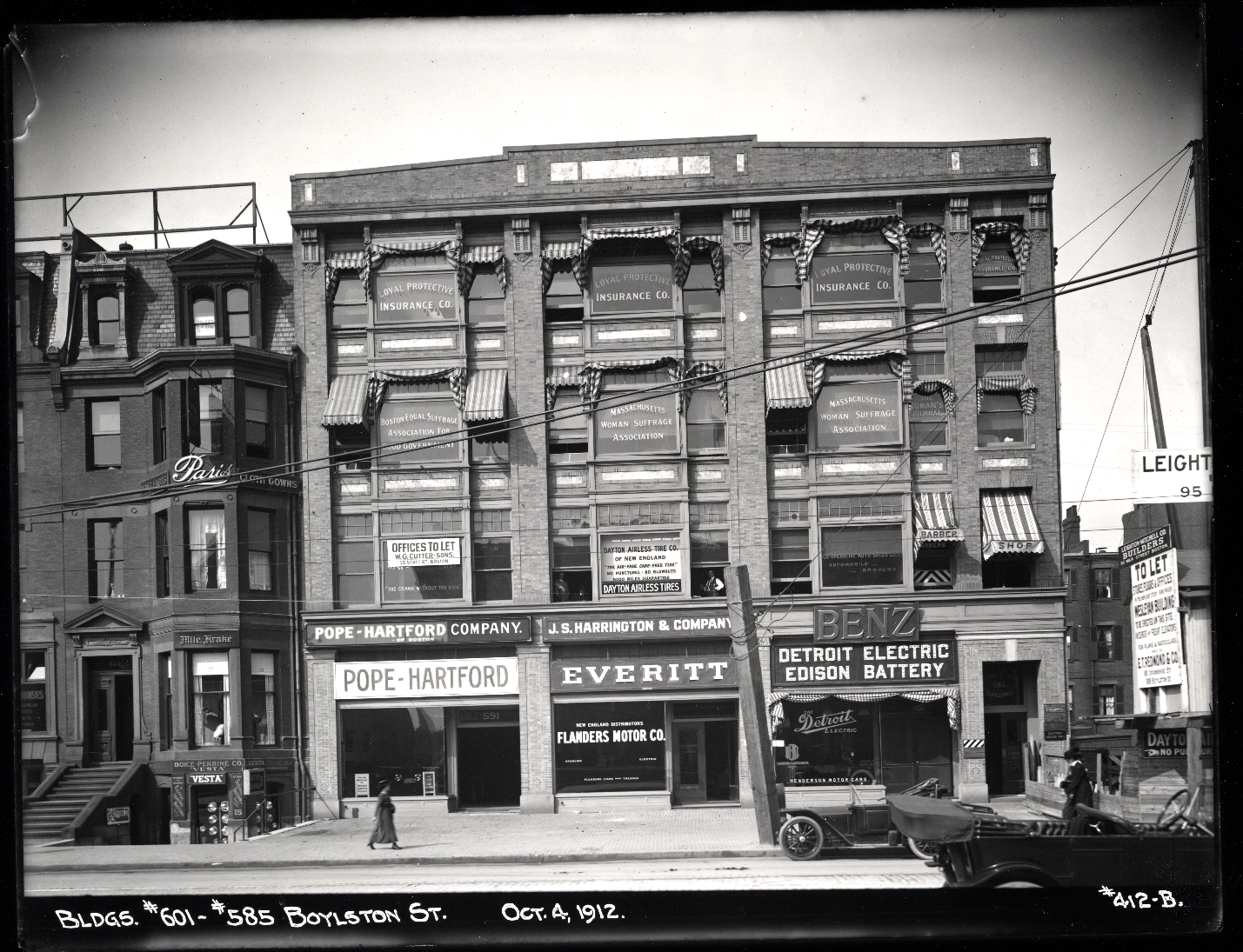 